проект  	      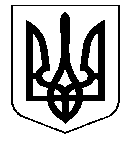 УКРАЇНАНОСІВСЬКА  МІСЬКА  РАДАНОСІВСЬКОГО  РАЙОНУ ЧЕРНІГІВСЬКОЇ  ОБЛАСТІВИКОНАВЧИЙ  КОМІТЕТР І Ш Е Н Н Я  16 серпня 2018 року	м. Носівка	№ _____  Про надання дозволу на розміщення цирку - шапіто	Відповідно до ст.30 Закону України «Про місцеве самоврядування в Україні», ст. 20 Закону України «Про благоустрій населених пунктів», розглянувши заяву ДП «Молодість» від 25.08.2018 та додані документи, виконавчий комітет міської ради вирішив:1.	Надати дозвіл Державному підприємству «Молодість» на розміщення цирку – шапіто «Чарівний світ» з 16  по 20 серпня 2018 року, по                  вул. Центральна на майданчику між адмінбудівлею міської ради і ставком в            м. Носівка, за умови дотримання на прилеглій території належного санітарного стану та правил благоустрою, а також на розміщення звукової та поліграфічної реклами в місті.2. Державному підприємству «Молодість» до 16 серпня 2018 року укласти договір з КП «Носівка-комунальник» про відшкодування витрат на підтримання санітарного стану та вивезення твердих побутових відходів.3. Відповідальність за безпеку, збереження життя і здоров’я глядачів несе державне підприємство «Молодість».4. Контроль за виконанням рішення покласти на заступників міського голови з питань гуманітарної сфери Міщенко Л.В. і з питань ЖКГ Сичова О.В.Міський голова                                                                     В.М. Ігнатченко